Об утверждении Порядка проведения оценки регулирующего воздействия проектов нормативных правовых актов Шумерлинского муниципального округа Чувашской РеспубликиВ соответствии с Федеральным законом от 6 октября 2003 г. № 131-ФЗ «Об общих принципах организации местного самоуправления в Российской Федерации», Законами Чувашской Республики от 18 октября 2004 г. № 19 «Об организации местного самоуправления в Чувашской  Республике», от 27 октября 2016 г. № 67 «О перечне муниципальных районов, муниципальных и городских округов Чувашской Республики, в которых проведение  оценки регулирующего воздействия проектов муниципальных нормативных правовых актов и экспертизы муниципальных нормативных правовых актов является обязательным, и о критериях включения их в указанный перечень», Уставом Шумерлинского муниципального округаадминистрация Шумерлинского муниципального округа п о с т а н о в л я е т:1. Утвердить прилагаемый Порядок проведения оценки регулирующего воздействия проектов нормативных правовых актов Шумерлинского муниципального округа Чувашской Республики.2. Определить отдел экономики, земельных и имущественных отношений администрации Шумерлинского муниципального округа ответственным подразделением за проведение экспертизы сводного отчета о результатах проведения оценки регулирующего воздействия проектов муниципальных правовых актов Шумерлинского муниципального округа Чувашской Республики (далее - проекты актов).3. Контроль за отбором проектов актов, подлежащих проведению процедуры оценки регулирующего воздействия, возложить на отдел правового обеспечения администрации Шумерлинского муниципального округа Чувашской Республики.4. Признать утратившим силу постановление администрации Шумерлинского муниципального округа 04.03.2022 № 122 «Об утверждении Порядка проведения оценки регулирующего воздействия проектов нормативных правовых актов Шумерлинского муниципального округа».5. Настоящее постановление вступает в силу после его официального опубликования в печатном издании «Вестник Шумерлинского муниципального округа» и подлежит размещению на официальном сайте Шумерлинского муниципального округа в информационно-телекоммуникационной сети «Интернет».Глава Шумерлинского муниципального округаЧувашской Республики                                                                                            Л.Г. Рафинов Приложение к постановлению администрации                                                                                   Шумерлинского муниципального округа от ____.___.2022 № ____Порядок проведения оценки регулирующего воздействия проектов нормативных правовых актов Шумерлинского муниципального округаI. Общие положения1.1. Настоящий Порядок определяет процедуры проведения оценки регулирующего воздействия (далее - ОРВ) проектов нормативных правовых актов Шумерлинского муниципального округа Чувашской Республики (далее – Шумерлинский муниципальный округ), устанавливающих новые или изменяющих ранее предусмотренные нормативными правовыми актами Шумерлинского муниципального округа обязательные требования для субъектов предпринимательской и иной экономической деятельности, обязанности для субъектов инвестиционной деятельности (далее - проект акта), подготовки сводных отчетов о результатах ОРВ проектов актов, оценки качества исполнения процедур ОРВ проектов актов, подготовки заключений об ОРВ проектов.1.2. ОРВ не проводится в отношении:1) проектов нормативных правовых актов Собрания депутатов Шумерлинского муниципального округа Чувашской Республики, устанавливающих, изменяющих, приостанавливающих, отменяющих местные налоги и сборы;2) проектов нормативных правовых актов Собрания депутатов Шумерлинского муниципального округа Чувашской Республики, регулирующих бюджетные правоотношения;3) проектов нормативных правовых актов, разработанных в целях ликвидации чрезвычайных ситуаций природного и техногенного характера на период действия режимов чрезвычайных ситуаций.1.3. ОРВ проектов акта проводится в целях выявления положений, вводящих избыточные обязанности, запреты и ограничения для субъектов предпринимательской и иной экономической деятельности или способствующих их введению, а также положений, способствующих возникновению необоснованных расходов субъектов предпринимательской и иной экономической деятельности, и бюджета Шумерлинского муниципального округа.II. Порядок проведения ОРВ2.1. Проведение ОРВ проекта акта обеспечивается структурными подразделениями администрации Шумерлинского муниципального округа, осуществляющими подготовку проекта акта (далее – разработчик проекта акта) на этапе разработки проекта акта.2.2. При ОРВ проекта акта проводятся:предварительная ОРВ проекта акта (далее - предварительная оценка);углубленная ОРВ проекта акта (далее - углубленная оценка) и публичные консультации по проекту акта (далее - публичные консультации).2.3. Предварительная оценка проводится в целях определения:а) наличия в проекте акта положений, которыми:устанавливаются новые, изменяются или отменяются ранее предусмотренные нормативными правовыми актами Шумерлинского муниципального округа обязательные требования;устанавливаются новые, изменяются или отменяются ранее предусмотренные нормативными правовыми актами Шумерлинского муниципального округа обязанности и запреты для субъектов предпринимательской и инвестиционной деятельности;устанавливается, изменяется или отменяется ранее установленная ответственность за нарушение нормативных правовых актов Шумерлинского муниципального округа, затрагивающих вопросы осуществления предпринимательской и иной экономической деятельности;б) последствий нового правового регулирования в части обязательных требований, обязанностей субъектов предпринимательской и иной экономической деятельности, влекущих:невозможность исполнения субъектами предпринимательской и иной экономической деятельности возложенных на них обязательных требований, а также субъектами предпринимательской и инвестиционной деятельности обязанностей вследствие противоречий или пробелов в законодательстве, отсутствия необходимых организационных или технических условий у органов местного самоуправления Шумерлинского муниципального округа;возникновение у субъектов предпринимательской и иной экономической деятельности дополнительных расходов при осуществлении предпринимательской и иной экономической деятельности;возникновение дополнительных расходов бюджета Шумерлинского муниципального округа, связанных с созданием необходимых правовых, организационных и информационных условий применения проекта акта Шумерлинского муниципального округа.2.4. По результатам предварительной оценки принимается одно из следующих решений:составляется сводный отчет о результатах проведения ОРВ проекта акта, в котором излагается вывод о том, что проект акта не предусматривает новое правовое регулирование в части обязанностей, запретов и ограничений для субъектов предпринимательской и иной экономической деятельности либо предусмотренное проектом акта новое правовое регулирование в части обязанностей, запретов и ограничений для субъектов предпринимательской и иной экономической деятельности не приведет к последствиям, указанным в подпунктах "а", "б" пункта 2.3 настоящего Порядка;проводятся углубленная оценка и публичные консультации в случае, предусмотренном пунктом 2.5 настоящего Порядка.2.5. Углубленная оценка, а также публичные консультации проводятся после предварительной оценки, по результатам которой сделан вывод, что такой проект акта предусматривает новое правовое регулирование в части обязанностей, запретов и ограничений для субъектов предпринимательской и иной экономической деятельности, приводящее к обстоятельствам, указанным в подпунктах "а", "б" пункта 2.3 настоящего Порядка.В целях выявления положений, указанных в пункте 1.3 настоящего Порядка, при проведении углубленной оценки устанавливаются:проблема, на решение которой направлено новое правовое регулирование в части обязанностей, запретов и ограничений для субъектов предпринимательской и иной экономической деятельности, ее влияние на достижение целей предусмотренного проектом акта правового регулирования, а также возможность ее решения иными правовыми, информационными или организационными средствами. При этом принимаются во внимание сведения о существующем опыте решения данной или аналогичной проблемы правовыми, информационными или организационными средствами в Российской Федерации;основные группы участников общественных отношений, интересы которых будут затронуты новым правовым регулированием в части обязанностей, запретов и ограничений для субъектов предпринимательской и иной экономической деятельности, их предполагаемые издержки и выгоды от предусмотренного проектом акта правового регулирования;риски не достижения целей правового регулирования, а также возможные негативные последствия от введения правового регулирования для экономического развития Шумерлинского муниципального округа в целом или отдельных видов экономической деятельности, конкуренции, рынков товаров и услуг, в том числе развития субъектов предпринимательства в Шумерлинском муниципальном округе;расходы бюджета Шумерлинского муниципального округа, связанные с созданием необходимых правовых, организационных и информационных условий для применения положений проекта акта органами местного самоуправления Шумерлинского муниципального округа, а также для его соблюдения субъектами предпринимательской и иной экономической деятельности, в том числе расходы организаций, осуществляющих предпринимательскую и иную экономическую деятельность, собственником имущества которых является муниципальное образование – Шумерлинский муниципальный округ.2.6. При проведении углубленной оценки в целях учета мнения субъектов предпринимательской и иной экономической деятельности, а также различных социальных групп, разработчиком проекта акта проводятся публичные консультации с участием объединений предпринимателей, некоммерческих организаций, целью деятельности которых является защита и представление интересов субъектов предпринимательской и иной экономической деятельности, различных социальных групп, на которые проектом акта оказывается воздействие.Публичные консультации должны быть завершены не ранее 15 календарных дней и не позднее 30 календарных дней со дня, следующего за днем размещения уведомления о публичных консультациях проекта акта на сайте regulations.cap.ru в сети «Интернет».Публичные консультации по проекту акта или отдельным его положениям, содержащим сведения, составляющие государственную тайну, или сведения конфиденциального характера, не проводятся.2.7. В целях проведения публичных консультаций разработчик проекта акта в течение 3 рабочих дней после проведения предварительной оценки регулирующего воздействия  проекта акта и (или) принятия решения, о проведении углубленной оценки регулирующего воздействия проекта акта, размещает на официальном сайте regulations.cap.ru в сети «Интернет» уведомление о проведении публичных консультаций (далее - уведомление), к которому прилагаются проект акта, в отношении которого проводится ОРВ, пояснительная записка к нему, а также перечень вопросов по проекту акта, обсуждаемых в ходе публичных консультаций. В уведомлении должны быть указаны срок проведения публичных консультаций, а также способ направления участниками публичных консультаций своего мнения по вопросам, обсуждаемым в ходе публичных консультаций.2.8. В течение 1 рабочего дня со дня размещения уведомления на сайте regulations.cap.ru разработчик проекта акта извещает о проведении публичных консультаций:а) ответственное подразделение за организационное обеспечение оценки регулирующего воздействия проектов нормативных правовых актов Шумерлинского муниципального округа, контроль качества исполнения структурными подразделениями администрации Шумерлинского муниципального округа процедур оценки регулирующего воздействия проектов нормативных правовых актов Шумерлинского муниципального округа;б) заинтересованные органы государственной власти Чувашской Республики;в) Уполномоченного по защите прав предпринимателей в Чувашской Республике;г) региональные объединения предпринимателей, некоммерческие организации, целью деятельности которых являются защита и представление интересов субъектов предпринимательской и иной экономической деятельности, а также различные социальные группы;д) иные организации, которые целесообразно привлечь к публичным консультациям, исходя из содержания проблемы, цели и предмета регулирования.2.9. Публичные консультации могут также проводиться посредством обсуждения проекта акта с участием объединений предпринимателей и других заинтересованных сторон в постоянно действующих или специально создаваемых в этих целях консультативных органах (рабочих группах) в соответствии с положениями об этих органах (рабочих группах); на круглых столах, заседания общественных советов и иных аналогичных мероприятиях с участием субъектов предпринимательской и иной экономической деятельности, в виде неформальных (кратких) переговоров с представителями заинтересованных сторон, путем анкетирования и иными способами.Замечания и предложения, поступившие в ходе мероприятий, указанных в настоящем пункте, должны быть оформлены в письменном виде (в виде протоколов, итоговых резолюций, заключений, рекомендаций и других документов) с последующим их отражением в разделе 5 сводного отчета о результатах проведения ОРВ проекта акта.2.10. Результаты публичных консультаций оформляются в форме справки. К справке прилагается сводка предложений, полученных в результате публичных консультаций комментариев, предложений и замечаний к проекту акта. В справке указываются участники, с которыми были проведены консультации, основные результаты консультаций, включая предложения о возможных выгодах и затратах предлагаемого варианта достижения поставленной цели, об альтернативных способах решения проблемы и оценке их последствий.Справка о результатах публичных консультаций подписывается заместителем главы администрации Шумерлинского муниципального округа, курирующем сферу регулирования проекта акта, и в течение 2 рабочих дней со дня подписания размещается разработчиком проекта акта на сайте regulations.cap.ru в сети «Интернет».2.11. По результатам публичных консультаций разработчик проекта акта дорабатывает проект акта и составляет сводный отчет о результатах проведения ОРВ проекта акта (далее также - сводный отчет) в срок не более 10 рабочих дней после окончания публичных консультаций.По результатам углубленной оценки составляется сводный отчет о результатах проведения ОРВ проекта акта, в котором делается вывод об отсутствии или наличии в проекте акта положений, вводящих избыточные обязанности, запреты и ограничения для субъектов предпринимательской и иной экономической деятельности или способствующих их введению, а также положений, способствующих возникновению необоснованных расходов субъектов предпринимательской и иной экономической деятельности, и бюджета Шумерлинского муниципального округа.В случае выявления в проекте акта положений, вводящих избыточные обязанности, запреты и ограничения для субъектов предпринимательской и иной экономической деятельности или способствующих их введению, а также положений, способствующих возникновению необоснованных расходов субъектов предпринимательской и иной экономической деятельности и бюджета Шумерлинского муниципального округа, в сводном отчете о результатах проведения ОРВ проекта акта должны содержаться иные возможные варианты достижения поставленных целей, предполагающие применение иных правовых, информационных или организационных средств для решения поставленной проблемы, а также выводы об эффективности предлагаемого варианта решения проблемы.2.12. Сводный отчет о результатах проведения ОРВ проекта акта оформляется по форме согласно приложению к настоящему Порядку.2.13. Сводный отчет о результатах проведения ОРВ проекта акта с приложением проекта акта направляется на согласование в отдел экономики, земельных и имущественных отношений администрации Шумерлинского муниципального округа, который является ответственным подразделением за организационное обеспечение оценки регулирующего воздействия проектов нормативных правовых актов Шумерлинского муниципального округа, за проведение экспертизы сводного отчета о результатах проведения оценки регулирующего воздействия проектов муниципальных правовых актов Шумерлинского муниципального округа (далее - ответственное подразделение).2.14. Сводный отчет о результатах проведения ОРВ проекта акта подписывается заместителем главы администрации Шумерлинского муниципального округа, курирующем сферу регулирования проекта акта. Сводный отчет о результатах проведения ОРВ проекта акта подлежит размещению на сайте regulations.cap.ru в сети «Интернет» не позднее двух рабочих дней с даты его подписания. III. Порядок согласования сводного отчета о результатах проведения ОРВ проекта акта и подготовка заключения об ОРВ проекта акта3.1. Ответственное подразделение проводит экспертизу сводного отчета о результатах проведения ОРВ проекта акта, осуществляет контроль качества исполнения разработчиком проекта акта процедур ОРВ проекта акта в срок, не превышающий 5 рабочих дней с даты поступления сводного отчета о результатах проведения ОРВ проекта акта с проектом акта, а особо сложных в срок, не превышающий 10 рабочих дней.3.2. По результатам рассмотрения сводного отчета о результатах проведения ОРВ проекта акта при отсутствии замечаний к сводному отчету о результатах проведения ОРВ проекта акта ответственное подразделение готовит заключение об ОРВ проекта акта, которое содержит информацию о согласовании сводного отчета, и направляет его разработчику проекта акта.При выявлении замечаний к сводному отчету о результатах проведения ОРВ проекта акта ответственное подразделение направляет разработчику проекта акта соответствующую информацию и возвращает сводный отчет о результатах проведения ОРВ проекта акта с проектом акта для устранения замечаний.В заключении об ОРВ проекта акта делаются выводы о соблюдении или несоблюдении (неполном соблюдении) разработчиком проекта акта порядка проведения ОРВ проекта акта, об отсутствии либо наличии положений, вводящих избыточные обязанности, запреты и ограничения для субъектов предпринимательской и иной экономической деятельности или способствующих их введению, а также положений, способствующих возникновению необоснованных расходов субъектов предпринимательской и иной экономической деятельности и бюджета Шумерлинского муниципального округа, необоснованному ограничению конкуренции, об отсутствии либо наличии достаточного обоснования решения проблемы предложенным способом правового регулирования.Заключение об ОРВ проекта акта либо замечания к сводному отчету об ОРВ проекта акта оформляются на бланке администрации Шумерлинского муниципального округа и подписываются главой Шумерлинского муниципального округа (лицом, исполняющим его обязанности).3.3. В случае если разработчиком проекта акта получена информация о выявленных замечаниях к сводному отчету об ОРВ проекта акта, в которой сделан вывод о том, что разработчиком проекта акта при подготовке проекта акта не соблюден порядок проведения ОРВ проекта акта, разработчик проекта акта проводит процедуры, предусмотренные разделом II настоящего Порядка (начиная с невыполненной процедуры или выполненной ненадлежащим образом процедуры), и по результатам их проведения дорабатывает проект акта и сводный отчет о результатах проведения ОРВ проекта акта.Доработанный проект акта и сводный отчет о результатах проведения ОРВ проекта акта повторно направляются в ответственное подразделение для подготовки заключения об ОРВ проекта акта.3.4. В случае если в заключении об ОРВ проекта акта сделан вывод о наличии положений, вводящих избыточные обязанности, запреты и ограничения для субъектов предпринимательской и иной экономической деятельности или способствующих их введению, а также положений, способствующих возникновению необоснованных расходов субъектов предпринимательской и иной экономической деятельности и бюджета Шумерлинского муниципального округа, необоснованному ограничению конкуренции, об отсутствии либо наличии достаточного обоснования решения проблемы предложенным способом правового регулирования, разработчик проекта акта устраняет замечания ответственного подразделения либо прекращает работу по проекту акта.3.5. Разработчик проекта акта после получения отказа в согласовании сводного отчета об ОРВ проекта акта устраняет выявленные замечания, и повторно направляет сводный отчет о результатах проведения ОРВ проекта акта с проектом акта в ответственное подразделение.3.6. При наличии разногласий между ответственным подразделением и разработчиком проекта акта по сводному отчету о результатах проведения ОРВ проекта акта разработчик проекта акта обеспечивает согласование сводного отчета о результатах проведения ОРВ, в том числе путем проведения согласительного совещания.3.7. Заключение об ОРВ проекта акта в течение 1 рабочего дня после его подписания размещается ответственным подразделением на сайте regulations.cap.ru в сети «Интернет».3.8. Сводный отчет о результатах проведения ОРВ проекта акта прилагается к проекту акта при направлении проекта акта на рассмотрение в установленном органами местного самоуправления Шумерлинского муниципального округа порядке.IV. ОРВ проектов решений Собрания депутатов Шумерлинского муниципального округа, являющихся нормативными правовыми актами, внесенных на рассмотрение Собрания депутатов Шумерлинского муниципального округа в порядке законодательной инициативы главой Шумерлинского муниципального округа, депутатами Собрания депутатов Шумерлинского муниципального округа, комиссиями Собрания депутатов Шумерлинского муниципального округа, Шумерлинской межрайонной прокуратурой4.1. ОРВ проектов решений Собрания депутатов Шумерлинского муниципального округа, являющихся нормативными правовыми актами, внесенных на рассмотрение Собрания депутатов Шумерлинского муниципального округа в порядке законодательной инициативы главой Шумерлинского муниципального округа, депутатами Собрания депутатов Шумерлинского муниципального округа, комиссиями Собрания депутатов Шумерлинского муниципального округа, Шумерлинской межрайонной прокуратурой (далее соответственно - проект решения Собрания депутатов, субъект права законодательной инициативы), проводится структурными подразделениями администрации Шумерлинского муниципального округа в соответствии с разделом II настоящего Порядка с учетом особенностей, установленных настоящим разделом.Общий срок проведения процедуры ОРВ проекта решения Собрания депутатов Шумерлинского муниципального округа не должен превышать 60 календарных дней со дня поступления проекта решения Собрания депутатов с приложением пояснительной записки и финансово-экономического обоснования к нему в структурное подразделение администрации Шумерлинского муниципального округа по направлению деятельности.4.2. В целях получения информации, необходимой для подготовки сводного отчета о результатах проведения ОРВ проекта решения Собрания депутатов, структурное подразделение администрации Шумерлинского муниципального округа вправе направить запрос субъекту права законодательной инициативы.4.3. Согласование сводного отчета о результатах проведения ОРВ проекта решения Собрания депутатов и подготовка заключения об ОРВ проекта решения Собрания депутатов осуществляются в соответствии с разделом III настоящего Порядка.4.4. Ответственное подразделение в течение 1 рабочего дня со дня подписания заключения об ОРВ проекта решения Собрания депутатов направляет копию заключения об ОРВ проекта решения Собрания депутатов Шумерлинского муниципального округа в Собрание депутатов Шумерлинского муниципального округа.Приложение к Порядку проведения оценки регулирующего воздействия проектов нормативных правовых актов Шумерлинского муниципального округаСводный отчето результатах проведения оценки регулирующего воздействия__________________________________________________________________________(наименование проекта нормативного правового акта Шумерлинского муниципального округа, оценка регулирующего воздействия которого проводится в соответствии с законодательством Российской Федерации и Чувашской Республики, нормативными правовыми актами Шумерлинского муниципального округа)1. Общие сведения1.1. Разработчик проекта муниципального нормативного правового акта, устанавливающего новые или изменяющего ранее предусмотренные нормативными правовыми актами Шумерлинского муниципального округа обязанности для субъектов предпринимательской и иной экономической деятельности (далее - проект акта): _________________________________________________________________________________________.(структурное подразделение администрации Шумерлинского муниципального округа)1.2. Наименование проекта акта: ______________________________________________.1.3. Стадия: разработки  _____________________________________________________.                        (первичная разработка, внесение изменений)1.4. Данный сводный отчет о результатах проведения оценки регулирующего воздействия проекта акта, подготовлено на этапе ____________________________________.                                                                                 (предварительной либо углубленной оценки)1.5. Обоснование выбора варианта проведения оценки регулирующего воздействия: _______________________________________________________________________________.2. Описание проблемы, на решение которой направлено предлагаемоеправовое регулирование2.1. Причины государственного вмешательства: ________________________________________________________________________________________________________________.2.2. Негативные эффекты, связанные с существованием рассматриваемой проблемы:_______________________________________________________________________________. 2.3. Основные группы субъектов предпринимательской и инвестиционной деятельности, интересы которых затронуты существующей проблемой и их количественная оценка: ________________________________________________________________________________________________________________________________________________________.2.4. Риски и предполагаемые последствия, связанные с сохранением текущего положения: ____________________________________________________________________________________________________________________________________________________.3. Определение целей предлагаемого правового регулированияОсновные цели правового регулирования: ______________________________________.4. Возможные варианты достижения поставленных целейВ рамках оценки регулирующего воздействия были выделены следующие варианты государственного регулирования:4.1. Невмешательство: _______________________________________________________.4.2. Совершенствование применения существующего регулирования: _______________.4.3. Прямое государственное регулирование (форма) с приведением качественного описания и количественной оценки соответствующего воздействия: ____________________________________________________________________________________________________.5. Публичные консультации5.1. Сведения о размещении уведомления о проведении публичных консультаций, сроках представления предложений в связи с таким размещением, лицах, которые извещены о проведении публичных консультаций, полный электронный адрес размещения уведомления о проведении публичных консультаций: ________________________________________________________________________________________________________________.5.2. Стороны, принявшие участие в проведении публичных консультаций, сведения об участниках публичных консультаций, представивших предложения и замечания: _________________________________________________________________________________________.Сводка полученных комментариев, предложений и замечаний к проекту акта и информация об учете предложений (замечаний), обосновании причины, по которой предложения (замечания) были отклонены (при наличии): ________________________________________________________________________________________________________________________.6. Рекомендуемый вариант достижения поставленных целей6.1. Описание выбранного варианта достижения поставленных целей: ____________________________________________________________________________________________.6.2. Обоснование соответствия масштаба правового регулирования масштабу существующей проблемы: ________________________________________________________.6.3. Сведения о целях предлагаемого правового регулирования и обоснование их соответствия принципам правового регулирования, посланиям Президента Российской Федерации Федеральному Собранию Российской Федерации, стратегии социально-экономического развития Чувашской Республики, посланиям Главы Чувашской Республики Государственному Совету Чувашской Республики, государственным программам Чувашской Республики и иным принимаемым Главой Чувашской Республики или Кабинетом Министров Чувашской Республики документам, в которых формулируются и обосновываются цели и приоритеты политики Чувашской Республики, направления реализации указанных целей, задачи, подлежащие решению для их реализации, соответствия поручениям Главы Чувашской Республики или Кабинета Министров Чувашской Республики органам местного самоуправления: ________________________________________________________________________________________________________________________________.6.4. Описание обязательных требований, связанных с осуществлением предпринимательской и иной экономической деятельности, обязанностей и запретов, которые предполагается возложить на субъекты предпринимательской и инвестиционной деятельности предлагаемым правовым регулированием, и (или) описание предполагаемых изменений в содержании существующих обязанностей указанных субъектов: ____________________________________________________________________________________________.(с выводами о наличии либо отсутствии избыточных обязанностей, запретов и ограничений для субъектов предпринимательской и инвестиционной деятельности или способствующих их введению)6.5. Изменение полномочий, прав и обязанностей органов местного самоуправления Шумерлинского муниципального округа или сведения об их изменении, а также порядок их реализации в связи с введением предлагаемого правового регулирования: _______________________________________________________________________________________________.6.6. Оценка расходов (возможный объем поступлений) бюджета Шумерлинского муниципального округа при реализации предлагаемого правового регулирования: ________________________________________________________________________________________.(с выводами о наличии либо отсутствии положений, способствующих возникновению необоснованных расходов бюджета Шумерлинского муниципального округа)6.7. Оценка изменений расходов субъектов предпринимательской и иной экономической деятельности на осуществление такой деятельности, связанных с необходимостью выполнения обязательных требований и обязанностей, возлагаемых на них или изменяемых предлагаемым правовым регулированием: ___________________________________________________________________________________________________________.(с выводами о наличии либо отсутствии положений, способствующих возникновению необоснованных расходов субъектов предпринимательской и инвестиционной деятельности)6.8. Ожидаемые выгоды от реализации выбранного варианта достижения поставленных целей: _________________________________________________________________________.6.9. Оценка рисков невозможности решения проблемы предложенным способом, рисков непредвиденных негативных последствий: ___________________________________________________________________________________________________________________.6.10. Предполагаемая дата вступления в силу проекта акта, оценка необходимости установления переходного периода и (или) отсрочки вступления в силу проекта акта либо необходимость распространения предлагаемого регулирования на ранее возникшие отношения: ____________________________________________________________________________________________________________________________________________________.7. Реализация выбранного варианта достижения поставленных целей ипоследующий мониторинг7.1 Организационные вопросы практического применения выбранного варианта достижения поставленных целей: __________________________________________________.Система мониторинга: _______________________________________________________.7.2. Вопросы осуществления последующей оценки эффективности: ________________8. Информация об исполнителях:Настоящий сводный отчет о результатах проведения оценки регулирующего воздействия подготовлен _______________________________________________________________________________________________________________________________________.(фамилия, имя, отчество (последнее при наличии), телефон, адрес электронной почты исполнителя сводного отчета об оценке регулирующего воздействия проекта акта)Заместитель главыадминистрации Шумерлинскогомуниципального округа                	  ________________ 		__________________________ 				            	(подпись) 		           (расшифровка подписи)_________________________(дата)ЧĂВАШ  РЕСПУБЛИКИ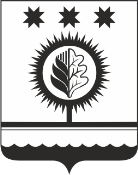 ЧУВАШСКАЯ РЕСПУБЛИКАÇĚМĚРЛЕ МУНИЦИПАЛЛĂОКРУГĔН АДМИНИСТРАЦИЙĚЙЫШĂНУ__.__.2022  ____№ Çěмěрле хулиАДМИНИСТРАЦИЯШУМЕРЛИНСКОГО МУНИЦИПАЛЬНОГО ОКРУГА ПОСТАНОВЛЕНИЕ___.___.2022 № ___   г. Шумерля